GRĂDINIŢA CU  P.P. ȘI P.N. ,,SFINȚII ARHANGHELI MIHAIL ȘI GAVRIIL” PLOIEȘTI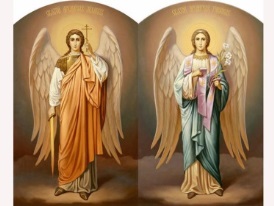 Aleea Levănțica, Nr. 2GTel.: 0244/574600E –mail: gradinitasfintiiarhangheli@yahoo.comConsiliul de Administrație al Grădiniței cu P.P. „Sfinții Arhangheli Mihail și Gavriil” PloieștiHOTĂRÂREA NR. 2/08.09.2020	Consiliul de Administrație al Grădiniței cu P.P. „Sfinții Arhangheli Mihail și Gavriil” Ploiești, întrunit în ședința extraordinară din 08.09.2020,●  În conformitate cu prevederile Legii educatiei naționale nr.1/2011,● În conformitate cu Regulamentul cadru de organizare și funcționare a unităților de învățământ preuniversitar nr. 5079/2016, cu modificările și completările ulterioare;● În conformitate cu Ordinul nr. 4619/2014 pentru aprobarea Metodologiei-cadru de organizare si functionare a consiliului de administratie din unitatile de invatamant preuniversitar;● În conformitate cu Legea nr. 55/2020 privind unele măsuri pentru prevenirea și combaterea efectelor pandemiei;● În conformitate cu Ordinul nr. 5487/1494/2020 pentru aprobarea măsurilor de organizare a activității în cadrul unităților/instituțiilor de învățământ în condiții de siguranță epidemiologică pentru prevenirea îmbolnăvirilor cu virusul SARS-CoV-2;HOTĂRĂȘTE:Art. 1. Aprobarea Regulamentului de organizare și funcționare a unității, în conformitate cu Regulamentul cadru de organizare și funcționare a unităților de învățământ preuniversitar nr. 5079/2016, cu modificările și completările ulterioare;Art. 2. Aprobarea Regulamentului intern;Art. 3. Aprobarea responsabilului Comisiei metodice;Art. 4. Aprobarea responsabilului cu programe și proiecte educative școlare și extrașcolare;Art. 5. Aprobarea responsabilului cu protecția împotriva COVID-19;Art. 6. Aprobarea responsabilului CDI;Art. 7. Aprobarea propunerii Consiliului profesoral privind preluarea copiilor de la intrarea în grădiniță, deoarece poarta de intrare în curtea grădiniței este la distanță mare;Art. 8. Aprobarea fișei cadru de autoevaluare/evaluare pentru cadrele didactice.	                                                                                                         Președinte C.A.                                                                                                                             Director,                                                                                                                        Bucur Adriana